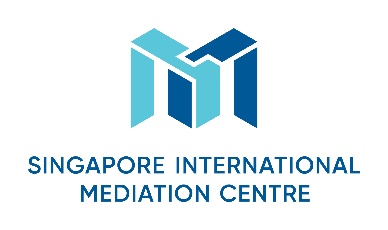 Specialist Mediator’s Curriculum VitaePersonal ParticularsFirst NameCheng LongLast NameLyuDesignationPartnerOrganisationWetec Int’l CPAsNationality ChineseLanguages (Native and/or professional working proficiency)Mandarin, EnglishMediation Practice Areas Please select as many areas as may be applicable.Educational/Professional BackgroundPh.D., Shanghai University of Finance and EconomicsMBA, Lake Superior State University, Michigan, USABachelor, National Chung-Hsing UniversityPartner, Wetec Int’l CPAs Former Deputy Chief Auditor, SinoPac Financial Holdings Former Vice Chairman of Risk Management Committee, SinoPac Financial HoldingsFormer Vice Chairman of Asset & Liability Committee, SinoPac Financial HoldingsFormer Vice Chairman and Managing Director, SinoPac Securities (Asia) LtdMediation StyleExpert advisory mediation;Facilitative mediationMediation ExperienceOnce successfully mediated an investment dispute, where a responsible owner faced a dozen of claimants to claim back their investment principal and accrued interest as the responsible owner failed to fulfill the terms and conditions of his obligation pursuant to an agreed-upon investment memo signed years ago. The mediation process was a bit strenuous and ended up with a proposal which accepted by both parties.Mediation Education and TrainingSpecialist Mediator Workshop, Shanghai (June 28-29, 2018), SIMC &CCPITMediator Skills Training, Wuhan (March 7-9, 2018), CEDR &CCPITMediator Skills Training, Yinchuan (November 29, 2017), CCPIT/CCOIC Mediation CenterMediator Skills Training (II), Taipei (December 15-16, 2017), Chinese Arbitration Association, TaipeiMediator Skills Training (I), Taipei (September 9-10, 2016), Chinese Arbitration Association, TaipeiMediator Skills Training, Beijing (April 18, 2013), CCPIT/CCOIC Mediation CenterSome Professional AffiliationsMediator, CCPIT/CCOIC Mediation Center Arbitrator, Chinese Arbitration Association, TaipeiFinancial Arbitrator, Chinese Arbitration Association, TaipeiMediator, Chinese Arbitration Association, TaipeiMember of Forensic Accounting Committee/Corporate & Intangible Valuation Committee, National Federation of Certified Public Accountant AssociationCo-founder & Executive Supervisor, Association of Certified Fraud Examiners, Taiwan ChapterIndependent Director; Member of Audit Committee/Remuneration Committee, Taiwan Listed Company